REPUBLIKA E SHQIPËRISËKOMISIONI QENDROR I ZGJEDHJEVEV E N D I MPËR SHQYRTIMIN E KËRKESËS PËR REGJISTRIMIN E KOALICIONIT ALEANCA PËR SHQIPËRINË EUROPIANE, SI SUBJEKT ZGJEDHOR, PËR ZGJEDHJET PËR KRYETAR TË BASHKISË KOLONJË, QARKU KORÇË, TË DATËS 20.11.2016Komisioni Qendror i Zgjedhjeve në mbledhjen e datës 26.10.2016, me pjesëmarrjen e:Lefterije	LUZI-			KryetareDenar		BIBA-			Zv/KryetarEdlira 		JORGAQI-		AnëtareGëzim 		VELESHNJA		AnëtarHysen 		OSMANAJ-		AnëtarKlement         ZGURI-		AnëtarVera		SHTJEFNI-		AnëtareShqyrtoi çështjen me:OBJEKT:	Për shqyrtimin e kërkesës për regjistrimin e Koalicionit Aleanca për Shqipërinë Europiane, si subjekt zgjedhor, për zgjedhjet për Kryetar të Bashkisë Kolonjë, Qarku Korçë, të datës 20.11.2016.BAZË LIGJORE:	Neni 23 pika 1 germa a dhe neni 65 i Ligjit nr.10019, datë 29.12.2008 “Kodi Zgjedhor i Republikës së Shqipërisë” i ndryshuar,  Vendimi i KQZ-së Nr. 32, datë 06.03.2015 “ Për miratimin e disa rregullave për regjistrimin e Koalicioneve Zgjedhore në KQZ”.Komisioni Qendror i Zgjedhjeve pasi shqyrtoi dokumentacionin e paraqitur si dhe dëgjoi diskutimet e përfaqësuesve të partive politike,V Ë R E N:Presidenti i Republikës, në mbështetje të nenit 92, shkronja “gj”, dhe nenin 93 të Kushtetutës së Republikës së Shqipërisë, si dhe të nenit 9, paragrafi 1, të ligjit nr. 10019, datë 29.12.2008 “Kodi Zgjedhor i Republikës së Shqipërisë” i ndryshuar, me Dekretin nr. 9763, datë 12.10.2016 ka caktuar datën 20.11.2016, për zhvillimin e zgjedhjeve të pjesshme për Kryetarin e Bashkisë Kolonjë, Qarku Korçë.Në mbështetje të nenit 64 të Kodit Zgjedhor, Partia Socialiste e Shqipërisë me Kryetar               z. Edi Rama, Partia Lëvizja Socialiste për Integrim me Kryetar z. Ilir Meta , Partia Fryma e Re Demokratike me Kryetar z. Bamir Topi , Partia Socialiste e Vërtetë 91 me Kryetar z. Petro Koçi, Partia Aleanca Demokristiane e Shqipërisë me Kryetar z. Zef Bushati, Partia e Unitetit Kombëtar me Kryetar z. Idajet Beqiri, janë regjistruar pranë KQZ-së, si subjekte zgjedhore për zgjedhjet për Kryetar të Bashkisë Kolonjë, Qarku Korçë, të datës 20.11.2016.Në datën 25.10.2016, brenda afatit të përcaktuar në vendimin e KQZ-së, nr.127,                   datë 15.10.2016 “Për miratimin e disa afateve proceduriale që lidhen me zhvillimin e zgjedhjeve të pjesshme për Kryetarin e Bashkisë Kolonjë të datës 20.11.2016”, partitë e sipërpërmendura, nëpërmjet kërkesës së bërë nga z. Edi Rama, përfaqësuar me autorizim nga Zj. Blerina Gjylameti, kërkojnë regjistrimin e koalicionit “Aleanca për Shqipërinë Europiane”, me shkronjat nistore “ASE”, si subjekt zgjedhor për zgjedhjet për Kryetar të Bashkisë Kolonjë, Qarku Korçë të datës 20.11.2016Bashkёlidhur kёrkesёs për regjistrimin e koalicionit “Aleanca për Shqipërinë Europiane”, me shkronjat nistore “ASE”, ёshtë depozituar edhe marrëveshja për krijimin e  koalicionit, në të cilën është shprehur vullneti i partive të sipërpërmendura për të qenë pjesëmarrëse të këtij koalicioni. Gjithashtu në kërkesë është shprehur se Z. Edi Rama ose personi i asutorizuar prej tij, autorizohet të kryejë çdo veprim ligjor në lidhje me rregjistrimin e koalicionit në KQZ si subjekt zgjedhor, rregjistrimin e kandidatit për kryetar, delegimin e të drejtës për të caktuar  vëzhgues në KZAZ, KQV dhe VNV, bazuar në dispozitat e caktuara nga Kodi Zgjedhor dhe rregullat përkatëse të miratuara nga KQZ-ja. Përfaqësuesi i Partisë Socialiste në KQZ, Z. Eridian Salianji autorizohet nga të gjitha partitë pjesëmarrëse të koalicionit zgjedhor për të përfaqësuar koalicionin gjatë proçedurës së shortit në KQZ për renditjen e subjekteve zgjedhore në fletën e votimit Nga verifikimi i dokumentacionit rezulton se partitë politike kanë shprehur vullnetin për të qenë pjesëtare të këtij koalicioni pasi marrëveshja është nënshkruar nga të gjithë kryetarët e partive politike pjesëmarrëse në koalicionin zgjedhor ”Aleanca për Shqipërinë Europiane”, ose personat e autorizuar prej tyre.Dokumentacioni i paraqitur nga 6 partitë e sipërpërmendura është në përputhje me nenin 65, të ligjit Nr. 10019, date 29.12.2008 “Kodi Zgjedhor i Republikës së Shqipërisë “ të ndryshuar dhe vendimit të KQZ-së, Nr. 32, datë 06.03.2015 “ Për miratimin e disa rregullave për regjistrimin e Koalicioneve Zgjedhore në KQZ”.PËR KËTO ARSYE:Komisioni Qendror i Zgjedhjeve mbështetur në nenin 23 pika 1 germa a dhe neni 65 të Ligjit nr.10019, datë 29.12.2008 “Kodi Zgjedhor i Republikës së Shqipërisë” i ndryshuar dhe vendimi i KQZ-së Nr. 32, datë 06.03.2015 “ Për miratimin e disa rregullave për regjistrimin e Koalicioneve Zgjedhore në KQZ”.V E N D O S I:Të regjistrojë Koalicionin Aleanca për Shqipërinë Europiane me shkronjat nistore “ASE”, si subjekt zgjedhor pjesëmarrës për zgjedhjet për Kryetar të Bashkisë Kolonjë, Qarku Korçë, të datës 20.11.2016 me parti pjesëtare të tij si më poshtë:Partia Socialiste e Shqipërisë; Partia Lëvizja Socialiste për Integrim; Partia Fryma e Re Demokratike;Partia Socialiste e Vërtetë 91; Partia Aleanca Demokristiane e Shqipërisë; Partia e Unitetit KombëtarKy vendim hyn në fuqi menjëherë.Kundër këtij vendimi mund të bëhet ankim në Kolegjin Zgjedhor pranë Gjykatës së Apelit Tiranë, brenda 5 ditëve nga shpallja e tij.Lefterije	LUZI-				KryetareDenar	BIBA-			Zv/Kryetar		Edlira 	JORGAQI-			AnëtareGëzim 	VELESHNJA-		AnëtarHysen 	OSMANAJ-			AnëtarKlement      ZGURI-			AnëtarVera		SHTJEFNI-			Anëtare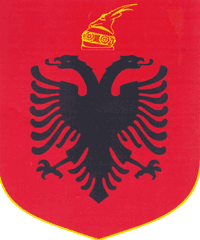 